Приложение к распоряжению Банка ГПБ (АО) от «     »	г. №  	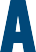 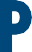 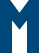 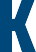 «Об утверждении и введении в действие стандартной формы справки о доходах для получения кредитав Банке ГПБ (АО)»Справка о доходах для получения кредита в банке ГПБ (АО)(Ф. И. О. указываются полностью, отчество указывается при наличии)М.П.7подписьВсе поля являются обязательным для заполнения, за исключением специально оговоренных в Справке случаев. Исправления в справке не допускаются.В случае отсутствия информации в поле указывается либо слово «отсутствует» (или «не имеет»), либо проставляется прочерк.Для сотрудников силовых структур реквизит может не указываться, если его предоставление ограничено нормативными актами Российской Федерации. В этом случае проставляется прочерк.Справка представляется за период, предусмотренный условиями соответствующей программы кредитования.Алименты, удержания по исполнительным листам, прочие платежи.Справка  подписывается  руководителем  работодателя  и  заверяется  печатью  (при  наличии  печати).  Справка  может  быть  подписана  иным  уполномоченным  лицом  работодателя с обязательным указанием должности подписанта и контактного телефона работодателя.Печать должна содержать полное фирменное наименование работодателя, его организационно-правовую форму и позволять идентифицировать работодателя. Для юридических лиц организационно-правовой формы АО, ПАО или ООО печать проставляется при ее наличии, в соответствии с уставом общества. Работодатель, являющийся индивидуальным предпринимателем, проставляет печать при ее наличии.Дата выдачи справкиСправка д30 календаейсрнытвительна для предоставх дней с даты ее оформления в Банк ГПБ (АО) не позднееленияДана гражданину(-ке)Ф. И. О.:Дата рожденияИНН2в том, что он/она постоянно работает сТекущая должностьПолное наименование работодателяИНН работодателяЮридический адрес работодателя3Фактический адрес работодателя3Телефон(-ы) работодателя(указывается как минимум один из телефонов)отдел кадров:  	отдел кадров:  	отдел кадров:  	отдел кадров:  	отдел кадров:  	Телефон(-ы) работодателя(указывается как минимум один из телефонов)бухгалтерии:бухгалтерии:бухгалтерии:бухгалтерии:бухгалтерии:Телефон(-ы) работодателя(указывается как минимум один из телефонов)Ежемесячная заработная платав рублях (без вычета удержаний):Месяц, годСумма доходаМесяц, годСумма доходаРасходы в рублях (итог) за весь период, в т. ч.4:Налог на доходы физических лиц2Прочие платежи2,5Руководитель:(указать какие)Должность6:Ф. И. О.: